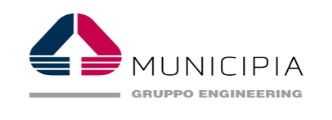  Municipia S.p.A.CONCESSIONARIO PER LA RISCOSSIONE DELLE ENTRATE LOCALIPER IL COMUNE DI ARDEA Al Responsabile Polizia LocaleVia Laurentina km 32,00000040 Ardea (RM)Al Responsabile Ufficio TecnicoVia Salvo d’Acquisto00040 Ardea (RM)Al concessionario per la riscossione delle entrate localiMunicipia S.p.aOGGETTO: Domanda per il rilascio dell’autorizzazione \ concessione all’occupazione di suolo pubblicoIl sottoscritto	C.F./P.I. 	(proprietario per le persone fisiche – denominazione per società o persone giuridiche)nato a	Prov.	Il 	residente a	Loc.	Prov 	in Via/Piazza	n	Cap	Tel 	in qualità di	della Ditta 	con sede in	via/piazza	N 	Comune di	Prov	C.F./P.I. 	C H I E D EIl rilascio della concessione (occ. Permanente), ovvero della autorizzazione (occ. Temporanea)  all’occupazione di suolo pubblico come di seguito specificato:ubicazione	 	  mq	 	durata:	permanente	temporanea (mesi\giorni)  	 uso dell’area                                                                                                                   Documentazione allegata*Stralcio planimetrico del luogo in cui effettuare l’occupazione;Dettagliata relazione tecnica asseverata con descrizione, bozzetti e fotografie dell’opera da realizzare e specificazione sugli eventuali ancoraggi, nonché idoneità statica in fase di progetto a garanzia della tenuta, e successivamente certificazione da parte della dittaesecutrice per i lavori eseguiti a regola d’arte;Originale dell’attestazione di avvenuto pagamento di euro 40,00 sul c.c.p. n. c\c postale 25249004 intestato a COMANDO POLIZIA LOCALE – ARDEA oppure bonifico IBANIT36C07601032 000000 25249004 con causale “Servizi resi dalla Polizia Locale per conto di privati”(solo per le occupazioni del sottosuolo e del soprasuolo) Originale dell’attestazione di avvenuto versamento di euro 25,00 sul c.c.p. n. 34494005 intestato a “Comune di Ardea – Servizio Tesoreria“ con causale: diritti di segreteria per il rilascio di autorizzazione occupazione di suolo pubblico.*La documentazione dovrà essere prodotta in n. 1 originale e n. 2 copie in carta semplice, da utilizzare per i relativi Nulla Osta  da parte del Comando di Polizia Municipale e dell’Ufficio Tecnico Comunale e per gli atti d’ufficio.Ardea, lì 	Firma